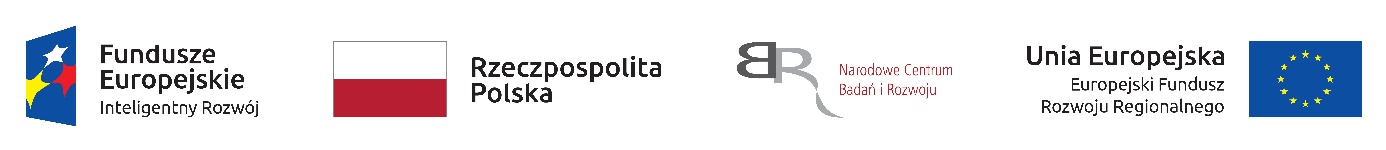 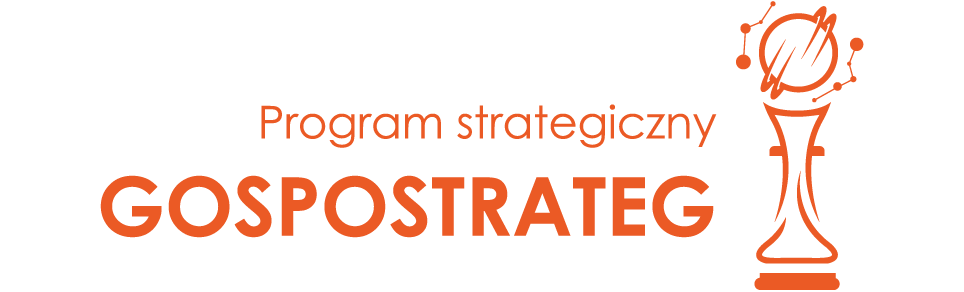 Konkurs GOSPOSTRATEG IXWniosek o dofinansowanie projektuInstytucja			Narodowe Centrum Badań i RozwojuProgram	Strategiczny Program Badań Naukowych i Prac Rozwojowych „Społeczny i gospodarczy rozwój Polski w warunkach globalizujących się rynków” GOSPOSTRATEGKonkurs	IXZakres	Projekty „otwarte”Ogłoszenie konkursu	16 maja 2022 r.Nabór wniosków	20 czerwca – 14 października r. do godz. 16:00Wersja	nr 1 z dnia 14 września 2022 r.Dane uczestników I. 1 Definicja wnioskodawcy I.2 Osoby wskazane do kontaktu:I.3 Osoby reprezentujące: I.4 Zdolność wnioskodawcy do wykonania projektuI.5 Kadra naukowo- badawcza Kierownik B+RKluczowy personel B+RPozostały personel B+R (jeśli dotyczy)Kadra B+R planowana do zaangażowania (jeśli dotyczy)I.6 Pomoc publiczna i pomoc de minimisOpis projektu II.1. Informacje ogólneII.1.1 Informacje podstawoweII.1.2 Klasyfikacja projektuII.2 Istota projektuII.2.1 Cele i uzasadnienie realizacji projektuII.2.2 Nowość rezultatów projektu i rezultat projektuII.2.3 Zastosowanie wyników projektu w praktyceII.2.4 Korzyści z zastosowania rezultatów projektu w praktyceII.3 Ryzyka w projekcieIII.    Zakres rzeczowo- finansowy III.1 Plan prac i zasobyIII.1.1 ZadaniaIII.1.2 Kamienie miloweIII.1.3 Podwykonawcy III.1.4 Zasoby techniczne oraz wartości niematerialne i prawne (WNiP) niezbędne do zrealizowania projektuIII.1.5 Sytuacja  finansowa Wnioskodawcy  (jeśli dotyczy)III.1.6 WskaźnikiWSKAŹNIKI PRODUKTUOgółem dla projektuWSKAŹNIKI REZULTATU BEZPOŚREDNIEGOOgółem dla projektuWSKAŹNIKI WPŁYWU Ogółem dla projektuIII.2 Budżet projektuIII.2.1 Koszty bezpośrednie KOSZTY REALIZACJI PROJEKTU WNIOSKODAWCY/LIDERA KONSORCJUM/KONSORCJANTA(Wynagrodzenia W, Podwykonawstwo E, Pozostałe koszty bezpośrednie OP)III.2.2 Koszty pośrednie System automatycznie uzupełni poniższe dane: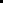 III.3 PodsumowanieIII.3.1 Budżet projektuSystem automatycznie uzupełni poniższe dane:III.3.2 Kosztorys wykonania projektu (wygląd przykładowy)III.3.3 Wykres Gantta (wygląd przykładowy)IV.    DokumentyIV.1. OświadczeniaIV.1.1 Oświadczenia Lidera konsorcjumIV.1.2 Oświadczenia dot. Konsorcjanta: (nazwa Konsorcjanta)IV.2 Informacje na potrzeby ewaluacji (przykładowy fragment tabeli)IV.3 ZałącznikiLista załączników do wniosku:Numer wniosku o dofinansowanieData złożenia wniosku Numer konkursuRola wnioskodawcy Lider konsorcjum KonsorcjantNazwa (pełna)Nazwa (skrócona)Nazwa podstawowej jednostki organizacyjnej (jeśli dotyczy)Liczba podstawowych jednostek organizacyjnych Wnioskodawcy uczestniczących w projekcie (jeśli dotyczy)Czy podmiot jest podmiotem wdrażającym?TakNieCzy podmiot jest jednostką budżetową? TakNieCzy podmiot będzie pełnił funkcję lidera merytorycznego?TakNieAdres siedzibyUlicaNr budynku/ nr lokalu Kod pocztowyMiejscowość/dzielnicaPocztaGminaPowiatWojewództwoAdres do korespondencji (jeśli inny niż adres siedziby)UlicaNr budynku/ nr lokaluKod pocztowyMiejscowość/dzielnica PocztaGminaPowiatWojewództwoDane kontaktowe Adres skrzynki ePUAPKlasyfikacja podmiotuRejestr w którym zgłoszono działalność  Lista rozwijanaNumer rejestrowyNIPREGONPKD główneLista rozwijanaForma prawna Lista rozwijanaForma własnościLista rozwijanaTyp wnioskodawcy PrzedsiębiorstwoJednostka naukowaInny podmiotStatus przedsiębiorstwa (jeśli dotyczy)Lista rozwijanaPodmiot jest organizacją  prowadzącą badania i upowszechniającą wiedzę (jednostką naukową)TakNieWnioskodawcaLista rozwijanaImięNazwiskoStanowiskoNr telefonuAdres e-mailWnioskodawca/Lider Konsorcjum/KonsorcjantLista rozwijanaImięNazwiskoFunkcja/StanowiskoNr telefonuAdres e-mailWnioskodawcaLista rozwijanaDoświadczenie Wnioskodawcy/Członków konsorcjum w zakresie realizacji projektów B+R oraz komercjalizacji ich wyników Zasoby kadrowe (w tym administracyjne) Wnioskodawcy/Członków konsorcjumUwiarygodnienie implementacji rezultatów projektu odnoszących się do celów PS GOSPOSTRATEG  (listy intencyjne, podjęte wcześniejsze działania, studia wykonalności itp.)Załącznik w formacie pdf (jeśli dotyczy)Załącznik w formacie pdf (jeśli dotyczy)Załącznik w formacie pdf (jeśli dotyczy)Załącznik w formacie pdf (jeśli dotyczy)Załącznik w formacie pdf (jeśli dotyczy)WnioskodawcaLista rozwijanaInformacje podstawoweKierownik B+RKluczowy personel B+RPozostały personel B+RKadra B+R planowana do zaangażowaniaForma współpracy Pracownik firmyZawarta umowa warunkowaPlanowany do zaangażowaniaImięNazwiskoTytuł naukowy/stopień naukowyAdres e-mailNr telefonuWykształcenie i doświadczenieWykształcenieDoświadczenie zawodoweNajważniejsze publikacje naukowe związane z tematem projektuOsiągnięcia w zakresie praw własności przemysłowejWymiar zaangażowania w projekcieWykaz realizowanych projektówTytuł projektuBudżet (PLN)Źródło finansowaniaData rozpoczęcia realizacji projektudd.mm.rrrrData zakończenia realizacji projektudd.mm.rrrrProjekt realizowany w ramach konsorcjum?TakNieRola w projekcieGłówne efekty projektuOświadczam, że: została zwarta umowa warunkowa pomiędzy członkiem zespołu a konsorcjantem.  TAK NIEWnioskodawcaLista rozwijanaInformacje podstawoweKierownik B+RKluczowy personel B+RPozostały personel B+RKadra B+R planowana do zaangażowaniaForma współpracy Pracownik firmyZawarta umowa warunkowaPlanowany do zaangażowaniaImięNazwiskoTytuł naukowy/stopień naukowy (jeśli dotyczy)Wykształcenie i doświadczenieWykształcenieDoświadczenie zawodoweNajważniejsze publikacje naukowe związane z tematem projektuOsiągnięcia w zakresie praw własności przemysłowejRola w projekcieWymiar zaangażowania w projekcieOświadczam, że: została zwarta umowa warunkowa pomiędzy członkiem zespołu a konsorcjantem.  TAK NIEWnioskodawcaLista rozwijanaInformacje podstawoweKierownik B+RKluczowy personel B+RPozostały personel B+RKadra B+R planowana do zaangażowaniaForma współpracy Pracownik firmyZawarta umowa warunkowaPlanowany do zaangażowaniaInformacje dodatkoweWnioskodawcaLista rozwijanaInformacje podstawoweKierownik B+RKluczowy personel B+RPozostały personel B+RKadra B+R planowana do zaangażowaniaForma współpracy Pracownik firmyZawarta umowa warunkowaPlanowany do zaangażowaniaInformacje dodatkowePomoc publiczna i pomoc de minimisPomoc publiczna i pomoc de minimisPomoc na prowadzenie badań przemysłowych Czy przedsiębiorstwo występuje o udzielenie pomocy publicznej ?Pomoc na prowadzenie badań przemysłowych Czy przedsiębiorstwo występuje o udzielenie pomocy publicznej ?TakNieTakNie TAK NIEProjekt obejmuje skuteczną współpracę co najmniej między dwoma niepowiązanymi ze sobą przedsiębiorstwami oraz żaden z przedsiębiorców nie ponosi więcej niż 70% kosztów kwalifikowalnych danej kategorii badań,Projekt obejmuje współpracę co najmniej z jednym mikro-,małym lub średnim przedsiębiorstwem; podwykonawstwo nie jest traktowane jako skuteczna forma współpracy. TAK NIEProjekt zakłada skuteczną współpracę między przedsiębiorstwem i co najmniej jedną jednostką naukową (organizacją prowadzącą badania i upowszechniającą wiedzę), jeżeli ta ostatnia ponosi co najmniej 10 % kosztów kwalifikowalnych i ma prawo do publikowania własnych wyników badań.Wyniki całego projektu będą szeroko rozpowszechniane i w okresie do 3 lat od zakończenia projektu:Wyniki całego projektu będą szeroko rozpowszechniane i w okresie do 3 lat od zakończenia projektu:Zostaną zaprezentowane na co najmniej 3 konferencjach naukowych i technicznych, w tym co najmniej 2 o randze ogólnokrajowej, lubZostaną opublikowane w co najmniej 2 czasopismach naukowych lub technicznych (ujętych w wykazie czasopism opublikowanym przez MEiN i notowanych w bazie SCOPUS, aktualnym na dzień przyjęcia artykułu do druku), lub w powszechnie dostępnych bazach danych zapewniających swobodny dostęp do uzyskanych wyników badań (surowych danych badawczych), lubZostaną w całości rozpowszechnione za pośrednictwem oprogramowania bezpłatnego lub oprogramowania z licencją otwartego dostępu.Zostaną zaprezentowane na co najmniej 3 konferencjach naukowych i technicznych, w tym co najmniej 2 o randze ogólnokrajowej, lubZostaną opublikowane w co najmniej 2 czasopismach naukowych lub technicznych (ujętych w wykazie czasopism opublikowanym przez MEiN i notowanych w bazie SCOPUS, aktualnym na dzień przyjęcia artykułu do druku), lub w powszechnie dostępnych bazach danych zapewniających swobodny dostęp do uzyskanych wyników badań (surowych danych badawczych), lubZostaną w całości rozpowszechnione za pośrednictwem oprogramowania bezpłatnego lub oprogramowania z licencją otwartego dostępu. TAK NIEOświadczam, że przedsiębiorstwa realizujące projekt w ramach konsorcjum są przedsiębiorstwami niepowiązanymi.Pomoc na prowadzenie prac rozwojowychCzy przedsiębiorstwo występuje o udzielenie pomocy publicznej ?Pomoc na prowadzenie prac rozwojowychCzy przedsiębiorstwo występuje o udzielenie pomocy publicznej ?TakNieTakNie TAK NIEProjekt obejmuje skuteczną współpracę co najmniej między dwoma niepowiązanymi ze sobą przedsiębiorstwami oraz żaden z przedsiębiorców nie ponosi więcej niż 70% kosztów kwalifikowalnych danej kategorii badań,Projekt obejmuje współpracę co najmniej z jednym mikro-,małym lub średnim przedsiębiorstwem; podwykonawstwo nie jest traktowane jako skuteczna forma współpracy. TAK NIEProjekt zakłada skuteczną współpracę między przedsiębiorstwem i co najmniej jedną jednostką naukową (organizacją prowadzącą badania i upowszechniającą wiedzę), jeżeli ta ostatnia ponosi co najmniej 10 % kosztów kwalifikowalnych i ma prawo do publikowania własnych wyników badań.Wyniki całego projektu będą szeroko rozpowszechniane i w okresie do 3 lat od zakończenia projektu:Wyniki całego projektu będą szeroko rozpowszechniane i w okresie do 3 lat od zakończenia projektu:Zostaną zaprezentowane na co najmniej 3 konferencjach naukowych i technicznych, w tym co najmniej 2 o randze ogólnokrajowej, lubZostaną opublikowane w co najmniej 2 czasopismach naukowych lub technicznych (ujętych w wykazie czasopism opublikowanym przez MEiN i notowanych w bazie SCOPUS, aktualnym na dzień przyjęcia artykułu do druku), lub w powszechnie dostępnych bazach danych zapewniających swobodny dostęp do uzyskanych wyników badań (surowych danych badawczych), lubZostaną w całości rozpowszechnione za pośrednictwem oprogramowania bezpłatnego lub oprogramowania z licencją otwartego dostępu.Zostaną zaprezentowane na co najmniej 3 konferencjach naukowych i technicznych, w tym co najmniej 2 o randze ogólnokrajowej, lubZostaną opublikowane w co najmniej 2 czasopismach naukowych lub technicznych (ujętych w wykazie czasopism opublikowanym przez MEiN i notowanych w bazie SCOPUS, aktualnym na dzień przyjęcia artykułu do druku), lub w powszechnie dostępnych bazach danych zapewniających swobodny dostęp do uzyskanych wyników badań (surowych danych badawczych), lubZostaną w całości rozpowszechnione za pośrednictwem oprogramowania bezpłatnego lub oprogramowania z licencją otwartego dostępu. TAK NIEOświadczam, że przedsiębiorstwa realizujące projekt w ramach konsorcjum są przedsiębiorstwami niepowiązanymi.Pomoc na prowadzenie prac przedwdrożeniowychCzy przedsiębiorstwo występuje o udzielenie pomocy de minimis?Pomoc na prowadzenie prac przedwdrożeniowychCzy przedsiębiorstwo występuje o udzielenie pomocy de minimis?TakNieTakNieTytuł projektu (PL) Tytuł projektu (ENG) Akronim Data rozpoczęcia realizacji projektuData zakończenia realizacji projektuLiczba miesięcyStreszczenie projektu (PL)Metodologia realizacji projektuZałącznik w formacie pdf (jeśli dotyczy)OECDLista rozwijanaOECD’Lista rozwijanaNABSLista rozwijanaPKD projektuLista rozwijanaMAELista rozwijanaZakres tematyczny konkursuLista rozwijanaSłowa kluczowe (PL)                                                                                                                                                                                                                                                                                                                                                                                                                                                                                                                                                                                                                     Słowa kluczowe (ENG) Cele i założenia projektuZałącznik w formacie pdf (jeśli dotyczy)Oczekiwany rezultat projektuZałącznik w formacie pdf (jeśli dotyczy)Opis nowości rezultatów projektuZałącznik w formacie pdf (jeśli dotyczy)Opis zastosowania wyników projektu w praktyceRyzyka związane z zastosowaniem projektu w praktycePlanowana ochrona praw własności intelektualnejWskazanie braku barier w zastosowaniu wyników projektu w praktyceOpis korzyści społecznych wynikających z zastosowania rezultatów projektu w praktyceOpis innych korzyści (ekonomicznych / środowiskowych) wynikających z zastosowania rezultatów projektu w praktyceNazwa ryzyka/zagrożeniaWpływ na realizację projektuMetody minimalizacji ryzykaWykonawca Lista rozwijanaNazwa zadania Numer zadania Kategoria badań/prac Lista rozwijanaData rozpoczęcia zadania Data zakończenia zadania Liczba miesięcyWyliczane automatycznieCel realizacji zadaniaZałącznik w formacie pdf (jeśli dotyczy)Opis prac przewidzianych w ramach zadaniaPodmiot odpowiedzialny Lista rozwijanaNazwa kamienia milowego Kategoria badań/prac Lista rozwijanaNumer zadaniaParametr  Opis wpływu nieosiągnięcia kamienia milowegoWykonawca Lista rozwijanaCzy Lider/Członek konsorcjum planuje zaangażowanie podwykonawcy/ podwykonawców?TakNieNumer zadania Zakres prac, do których planuje się zaangażować podwykonawcę/podwykonawcówWykonawca Lista rozwijanaNazwa zasobuTyp zasobu  WNiPZasób technicznyPrzeznaczenie zasobuNumer zadania Lista rozwijanaPosiadanie zasobuPozostaje w dyspozycjiPlanowany do nabyciaSytuacja finansowa Członka konsorcjum (jeśli dotyczy) – tabela stanowiąca załącznik do wnioskuNazwa wskaźnikaJednostka miaryWartość docelowaLiczba wypracowanych diagnozszt.Liczba wypracowanych polityk, strategii oraz dokumentów operacyjnychszt.Liczba opracowanych rozwiązańszt.Liczba pilotaży (wdrożeń) wypracowanych rozwiązańszt.Nazwa wskaźnikaJednostka miaryWartość docelowaNazwa wskaźnikaJednostka miaryWartość docelowaLiczba zakończonych pilotaży (wdrożeń) wypracowanych rozwiązańszt.Liczba osób zaangażowanych 
w wypracowywanie rozwiązańos.Liczba publikacji, w tym publikacji internetowych, na temat wypracowanych rozwiązańszt.Nazwa wskaźnikaJednostka miaryWartość docelowaNazwa wskaźnikaJednostka miaryWartość docelowaLiczba wypracowanych rozwiązań włączonych do głównego nurtu politykiszt.Liczba wdrożonych strategii, dokumentów operacyjnych 
i konkretnych rozwiązańszt.Liczba instytucji korzystających 
z wypracowanych rozwiązańszt.Liczba osób korzystających 
z wypracowanych rozwiązańos.Nazwa wskaźnikaJednostka miaryWartość docelowaWykonawca Lista rozwijanaKategoria pracLista rozwijanaNumer zadania Lista rozwijanaNazwa kosztu/Rola w projekcie  Kategoria kosztówWynagrodzeniaPodwykonawstwoPozostałe koszty bezpośrednieWysokość kosztu Uzasadnienie Metoda oszacowania Nazwa Wnioskodawcy/Lidera konsorcjum/KonsorcjantaNazwa Wnioskodawcy/Lidera konsorcjum/KonsorcjantaStawka (%) ryczałtu kosztów pośrednichKoszty pośrednie dla badań podstawowych (jeśli dotyczy)Stawka (%) ryczałtu kosztów pośrednichKoszty pośrednie dla badań przemysłowych (jeśli dotyczy)Stawka (%) ryczałtu kosztów pośrednichKoszty pośrednie dla prac rozwojowych (jeśli dotyczy)Stawka (%) ryczałtu kosztów pośrednich (1 albo 2)Koszty pośrednie dla prac przedwdrożeniowychStawka (%) ryczałtu kosztów pośrednich Stawka (%) ryczałtu kosztów pośrednich (1 albo 2)Koszty pośrednie dla prac przedwdrożeniowych – pomoc de minimisWnioskodawcaWnioskodawcaWnioskodawcaWnioskodawcaBADANIA PODSTAWOWE (jeśli dotyczy)BADANIA PODSTAWOWE (jeśli dotyczy)BADANIA PODSTAWOWE (jeśli dotyczy)BADANIA PODSTAWOWE (jeśli dotyczy) Kategoria kosztuNazwa kosztu (stanowisko/rola w projekcie)Wysokość kosztu kwalifikowalnegoDofinansowanieWynagrodzeniaWynagrodzeniaWynagrodzeniasumasumasumaPodwykonawstwoPodwykonawstwoPodwykonawstwosumasumasumaPozostałe koszty bezpośredniePozostałe koszty bezpośredniePozostałe koszty bezpośredniesumasumasumaSuma kosztów bezpośrednich Suma kosztów bezpośrednich sumasumaSuma kosztów pośrednichSuma kosztów pośrednichsumasumaRazemRazemsumasumaBADANIA PRZEMYSŁOWE (jeśli dotyczy)BADANIA PRZEMYSŁOWE (jeśli dotyczy)BADANIA PRZEMYSŁOWE (jeśli dotyczy)BADANIA PRZEMYSŁOWE (jeśli dotyczy) Kategoria kosztuNazwa kosztu (stanowisko/rola w projekcie)Wysokość kosztu kwalifikowalnegoDofinansowanieWynagrodzeniaWynagrodzeniaWynagrodzeniasumasumasumaPodwykonawstwoPodwykonawstwoPodwykonawstwosumasumasumaPozostałe koszty bezpośredniePozostałe koszty bezpośredniePozostałe koszty bezpośredniesumasumasumaSuma kosztów bezpośrednich Suma kosztów bezpośrednich sumasumaSuma kosztów pośrednichSuma kosztów pośrednichsumasumaRazemRazemsumasumaPRACE ROZWOJOWE (jeśli dotyczy)PRACE ROZWOJOWE (jeśli dotyczy)PRACE ROZWOJOWE (jeśli dotyczy)PRACE ROZWOJOWE (jeśli dotyczy)Kategoria kosztuNazwa kosztu (stanowisko/rola w projekcie)Wysokość kosztu kwalifikowalnegoDofinansowanieWynagrodzeniaWynagrodzeniaWynagrodzeniasumasumasumaPodwykonawstwoPodwykonawstwoPodwykonawstwosumasumasumaPozostałe koszty bezpośredniePozostałe koszty bezpośredniePozostałe koszty bezpośredniesumasumasumaSuma kosztów bezpośrednich Suma kosztów bezpośrednich sumasumaSuma kosztów pośrednichSuma kosztów pośrednichsumasumaRazemRazemsumasuma OGÓŁEM BADANIA PODSTAWOWE, BADANIA PRZEMYSŁOWE I PRACE ROZWOJOWE OGÓŁEM BADANIA PODSTAWOWE, BADANIA PRZEMYSŁOWE I PRACE ROZWOJOWE OGÓŁEM BADANIA PODSTAWOWE, BADANIA PRZEMYSŁOWE I PRACE ROZWOJOWE OGÓŁEM BADANIA PODSTAWOWE, BADANIA PRZEMYSŁOWE I PRACE ROZWOJOWESuma kosztów bezpośrednich Suma kosztów bezpośrednich Suma sum dla badań podstawowych, przemysłowych i prac rozwojowychsumaSuma kosztów pośrednichSuma kosztów pośrednichSuma sum dla badań podstawowych, przemysłowych i prac rozwojowychsumaRazemRazemSuma sum dla badań podstawowych, przemysłowych i prac rozwojowychsumaPRACE PRZEDWDROŻENIOWE PRACE PRZEDWDROŻENIOWE PRACE PRZEDWDROŻENIOWE PRACE PRZEDWDROŻENIOWE Kategoria kosztuNazwa kosztu (stanowisko/rola w projekcie)Wysokość kosztu kwalifikowalnegoDofinansowanieWynagrodzeniaWynagrodzeniaWynagrodzeniasumasumasumaPodwykonawstwoPodwykonawstwoPodwykonawstwosumasumasumaPozostałe koszty bezpośredniePozostałe koszty bezpośredniePozostałe koszty bezpośredniesumasumasumaSuma kosztów bezpośrednich Suma kosztów bezpośrednich sumasumaSuma kosztów pośrednichSuma kosztów pośrednichsumasumaRazemRazemsumasumaPRACE PRZEDWDROŻENIOWE – POMOC DE MINIMIS PRACE PRZEDWDROŻENIOWE – POMOC DE MINIMIS PRACE PRZEDWDROŻENIOWE – POMOC DE MINIMIS PRACE PRZEDWDROŻENIOWE – POMOC DE MINIMIS Kategoria kosztuNazwa kosztu (stanowisko/rola w projekcie)Wysokość kosztu kwalifikowalnegoDofinansowanieWynagrodzeniaWynagrodzeniaWynagrodzeniasumasumaSumaPodwykonawstwoPodwykonawstwoPodwykonawstwosumasumaSumaPozostałe koszty bezpośredniePozostałe koszty bezpośredniePozostałe koszty bezpośredniesumasumaSumaSuma kosztów bezpośrednichSuma kosztów bezpośrednichsumaSumaSuma kosztów pośrednichSuma kosztów pośrednichsumaSumaRazemRazemsumaSumaOGÓŁEM PRACE PRZEDWDROŻENIOWE OGÓŁEM PRACE PRZEDWDROŻENIOWE OGÓŁEM PRACE PRZEDWDROŻENIOWE OGÓŁEM PRACE PRZEDWDROŻENIOWE Suma kosztów bezpośrednich Suma kosztów bezpośrednich Suma sum dla prac przedwdrożeniowych, w tym pomocy de minimis (jeśli dotyczy)sumaSuma kosztów pośrednichSuma kosztów pośrednichSuma sum dla prac przedwdrożeniowych, w tym pomocy de minimis (jeśli dotyczy)sumaRazemRazemSuma sum dla prac przedwdrożeniowych, w tym pomocy de minimis (jeśli dotyczy)sumaPROJEKT OGÓŁEMPROJEKT OGÓŁEMPROJEKT OGÓŁEMPROJEKT OGÓŁEMSuma kosztów bezpośrednich Suma kosztów bezpośrednich Suma sum dla ogółem badań podstawowych, przemysłowych i prac rozwojowych oraz ogółem prac przedwdrożeniowych, w tym pomocy de minimis (jeśli dotyczy)sumaSuma kosztów pośrednichSuma kosztów pośrednichSuma sum dla ogółem badań podstawowych, przemysłowych i prac rozwojowych oraz ogółem prac przedwdrożeniowych, w tym pomocy de minimis (jeśli dotyczy)sumaRazemRazemSuma sum dla ogółem badań podstawowych, przemysłowych i prac rozwojowych oraz ogółem prac przedwdrożeniowych, w tym pomocy de minimis (jeśli dotyczy)sumaNR
ZADANIAKATEGORIA BADAŃPODMIOT REALIZUJĄCYRODZAJ PODMIOTUKATEGORIE KOSZTÓWKATEGORIE KOSZTÓWKATEGORIE KOSZTÓWKATEGORIE KOSZTÓWKOSZTY OGÓŁEM (5+6+7+8)DOFINANSOWANIE NCBRWKŁAD WŁASNYNR
ZADANIAKATEGORIA BADAŃPODMIOT REALIZUJĄCYRODZAJ PODMIOTUWEOPOKOSZTY OGÓŁEM (5+6+7+8)DOFINANSOWANIE NCBR1.2.3.4.5.6.7.8.9.10.10,0020,0030,0040,00OGÓŁEM koszty kwalifikowalne:OGÓŁEM koszty kwalifikowalne:OGÓŁEM koszty kwalifikowalne:OGÓŁEM koszty kwalifikowalne:Wykres Gantta (przykład)Wykres Gantta (przykład)Wykres Gantta (przykład)Wykres Gantta (przykład)Wykres Gantta (przykład)Wykres Gantta (przykład)Wykres Gantta (przykład)Wykres Gantta (przykład)Wykres Gantta (przykład)Wykres Gantta (przykład)Wykres Gantta (przykład)Wykres Gantta (przykład)Wykres Gantta (przykład)Wykres Gantta (przykład)Wykres Gantta (przykład)Wykres Gantta (przykład)Wykres Gantta (przykład)Wykres Gantta (przykład)Kategoria prac Nr zadaniaWykonawcarokrokrokrokrokrokrokrokrokrokrokrokKategoria prac Nr zadaniaWykonawca…89101112…89101112…89Nazwa skrócona wykonawcyNazwa skrócona wykonawcyNazwa skrócona wykonawcyOświadczam, że:zapoznałem się z Regulaminem konkursu i akceptuję jego zasady TAK NIEOświadczam, że:składany Wniosek nie narusza praw osób trzecich oraz, że dysponuję prawami własności intelektualnej, które są niezbędne dla  prowadzenia prac zaplanowanych w projekcie. TAK NIEDotyczy osób, których dane NCBR otrzymał bezpośrednio od tychże osóbZgodnie z art. 13 ust. 1 i ust. 2 rozporządzenia Parlamentu Europejskiego i Rady (UE) 2016/679 z dnia 27 kwietnia 2016 r. w sprawie ochrony osób fizycznych w związku z przetwarzaniem danych osobowych i w sprawie swobodnego przepływu takich danych oraz uchylenia dyrektywy 95/46/WE (dalej: „RODO”) informuję, że:administratorem danych osobowych jest Narodowe Centrum Badań i Rozwoju (dalej: „NCBR”) z siedzibą w Warszawie 00-695, ul. Nowogrodzka 47a;z inspektorem ochrony danych można się skontaktować poprzez adres e-mail: iod@ncbr.gov.pl;dane osobowe są przetwarzane w celu oceny i wyboru projektu, zawarcia umowy o dofinansowanie projektu, nadzoru nad wykonaniem projektu, jego ewaluacji, kontroli, audytu, oceny działań informacyjno – promocyjnych, jego odbioru, oceny i rozliczenia finansowego oraz ewentualnego ustalenia, dochodzenia lub obrony roszczeń; dane osobowe są przetwarzane na podstawie art. 6 ust. 1 lit. e RODO oraz art. 27 ustawy z dnia 30 kwietnia 2010 r. o Narodowym Centrum Badań i Rozwoju to jest przetwarzanie jest niezbędne do wykonania zadania realizowanego w interesie publicznym;podanie danych osobowych stanowi warunek uczestnictwa w czynnościach wymienionych w pkt 3;dane osobowe będą przetwarzane w czasie trwania procedury konkursowej i w okresie realizacji umowy o dofinansowanie projektu, nadzoru nad wykonaniem projektu, jego ewaluacji, kontroli, audytu, oceny działań informacyjno – promocyjnych, odbioru, oceny i rozliczenia finansowego oraz ewentualnego ustalenia, dochodzenia lub obrony roszczeń oraz przechowywane będą w celach archiwalnych przez okres zgodny z instrukcją kancelaryjną NCBR i Jednolitym Rzeczowym Wykazem Akt;odbiorcą danych osobowych będą organy władzy publicznej oraz podmioty wykonujące zadania publiczne lub działające na zlecenie organów władzy publicznej, w zakresie i w celach, które wynikają z przepisów prawa, a także podmioty świadczące usługi niezbędne do realizacji przez NCBR zadań, w szczególności takim podmiotem jest NCBR+ sp. z o.o. w Warszawie. Dane te mogą być także przekazywane partnerom IT, podmiotom realizującym wsparcie techniczne lub organizacyjne;przysługuje prawo dostępu do treści swoich danych, sprostowania swoich danych osobowych, żądanie usunięcia, ograniczenia przetwarzania swoich danych osobowych oraz wniesienia sprzeciwu;przysługuje prawo do wniesienia skargi do Prezesa Urzędu Ochrony Danych Osobowych lub do innego organu nadzorczego w państwie członkowskim swojego zwykłego pobytu, swojego miejsca pracy lub miejsca popełnienia domniemanego naruszenia;dane osobowe nie będą przekazywane do państwa trzeciego;dane osobowe nie podlegają zautomatyzowanemu podejmowaniu decyzji, w  tym profilowaniu.Dotyczy osób, których danych NCBR nie otrzymał bezpośrednio od tychże osóbZgodnie z art. 14 ust. 1 i ust. 2 rozporządzenia Parlamentu Europejskiego i Rady (UE) 2016/679 z dnia 27 kwietnia 2016 r. w sprawie ochrony osób fizycznych w związku z przetwarzaniem danych osobowych i w sprawie swobodnego przepływu takich danych oraz uchylenia dyrektywy 95/46/WE (dalej: „RODO”) informuję, że: administratorem danych osobowych jest Narodowe Centrum Badań i Rozwoju (dalej: „NCBR”) z siedzibą w Warszawie 00-695, ul. Nowogrodzka 47a;z inspektorem ochrony danych można się skontaktować poprzez adres e-mail:  iod@ncbr.gov.pl;dane osobowe są przetwarzane w celu oceny i wyboru projektu, zawarcia umowy o dofinansowanie projektu, nadzoru nad wykonaniem projektu, jego ewaluacji, kontroli, audytu, oceny działań informacyjno – promocyjnych, jego odbioru, oceny i rozliczenia finansowego oraz ewentualnego ustalenia, dochodzenia lub obrony roszczeń; dane osobowe zostały pozyskane od Wnioskodawcy w IX konkursie prowadzonym w ramach Strategicznego Programu „Społeczny i gospodarczy rozwój Polski w warunkach globalizujących się rynków” GOSPOSTRATEG;dane osobowe są przetwarzane na podstawie art. 6 ust. 1 lit. e RODO oraz art. 27 ustawy z dnia 30 kwietnia 2010 r. o Narodowym Centrum Badań i Rozwoju to jest przetwarzanie jest niezbędne do wykonania zadania realizowanego w interesie publicznym;kategorie przetwarzanych danych osobowych to: Imię i nazwisko;w przypadku gdy wnioskodawcą jest osoba prowadząca jednoosobową działalność gospodarczą również nazwa prowadzonej działalności, NIP, REGON;Adres;Funkcja/Stanowisko;Nr telefonu, adres e-mail;Wykształcenie;Tytuł naukowy/stopień naukowy/tytuł zawodowy;Doświadczenie zawodowe;Stanowisko/rola w projekcieGłosPodpis/podpis elektroniczny;Publikacje naukowe;Kod ORCIDdane osobowe będą przetwarzane w czasie trwania procedury konkursowej i w okresie realizacji umowy o dofinansowanie projektu, nadzoru nad wykonaniem projektu, jego ewaluacji, kontroli, audytu, oceny działań informacyjno – promocyjnych, odbioru, oceny i rozliczenia finansowego oraz ewentualnego ustalenia, dochodzenia lub obrony roszczeń oraz przechowywane będą w celach archiwalnych przez okres zgodny z instrukcją kancelaryjną NCBR i Jednolitym Rzeczowym Wykazem Akt;odbiorcą danych osobowych będą organy władzy publicznej oraz podmioty wykonujące zadania publiczne lub działające na zlecenie organów władzy publicznej, w zakresie i w celach, które wynikają z przepisów prawa, a także podmioty świadczące usługi niezbędne do realizacji przez NCBR zadań, w szczególności takim podmiotem jest NCBR+ sp. z o.o. w Warszawie. Dane te mogą być także przekazywane partnerom IT, podmiotom realizującym wsparcie techniczne lub organizacyjne;przysługuje prawo dostępu do treści swoich danych, sprostowania swoich danych osobowych, żądanie usunięcia, ograniczenia przetwarzania swoich danych osobowych oraz wniesienia sprzeciwu;przysługuje prawo do wniesienia skargi do Prezesa Urzędu Ochrony Danych Osobowych lub do innego organu nadzorczego  w państwie członkowskim swojego zwykłego pobytu, swojego miejsca pracy lub miejsca popełnienia domniemanego naruszenia; dane osobowe nie będą przekazywane do państwa trzeciego;dane osobowe nie podlegają zautomatyzowanemu podejmowaniu decyzji, w  tym profilowaniu.Oświadczam, że zobowiązuję się w imieniu NCBR do wykonywania wobec osób, których dane dotyczą, obowiązków informacyjnych wynikających z art. 13 i art. 14 RODO oraz do spełnienia wobec wszystkich osób wskazanych we wniosku o dofinansowanie projektu obowiązku informacyjnego, o którym mowa powyżej. TAK NIEOświadczam, że:w przypadku otrzymania dofinansowania na realizację projektu nie zostanie naruszona zasada zakazu podwójnego finansowania, oznaczająca niedozwolone zrefundowanie całkowite lub częściowe danego wydatku dwa razy ze środków publicznych (unijnych lub krajowych);zadania objęte wnioskiem nie są finansowane ze środków pochodzących z innych źródeł oraz Wnioskodawca/Lider konsorcjum/Konsorcjant nie ubiega się o ich finansowanie 
z innych źródeł. TAK NIEOświadczam, że:względem wnioskodawcy/lidera konsorcjum nie został orzeczony, prawomocnym wyrokiem sądu zakaz, o którym mowa w art. 12 ust. 1 ustawy z dnia 15 czerwca 2012 r. o skutkach powierzenia wykonywania pracy cudzoziemcom przebywającym wbrew przepisom na terytorium Rzeczypospolitej Polskiej. TAK NIEOświadczam, że:nie zostało wszczęte wobec wnioskodawcy/lidera konsorcjum, lub osób za które ponosi on odpowiedzialność na podstawie ustawy z dnia 28 października 2002 r. o odpowiedzialności podmiotów zbiorowych za czyny zabronione pod groźbą kary, postępowanie przygotowawcze w sprawie mogącej mieć wpływ na realizację projektu. TAK NIEOświadczam, że:wnioskodawca/lider konsorcjum:nie jest wykluczony z ubiegania się o dofinansowanie na podstawie:art. 207 ust. 4 ustawy o finansach publicznych i/lubart. 12 ust. 1 pkt 1 ustawy z dnia 15 czerwca 2012 r. o skutkach powierzania wykonywania pracy cudzoziemcom przebywającym wbrew przepisom na terytorium Rzeczypospolitej Polskiej (Dz.U. 2012 r. poz. 769) i/lubart. 9 ust. 1 pkt 2a ustawy z dnia 28 października 2002 r. o odpowiedzialności podmiotów zbiorowych za czyny zabronione pod groźbą kary (t.j. Dz.U. 2020 r. poz. 358) i/lubnie jest podmiotem, na którym ciąży obowiązek zwrotu pomocy, ponieważ Komisja Europejska uznała pomoc za niezgodną z prawem oraz rynkiem wewnętrznym i/lubnie jest przedsiębiorstwem w trudnej sytuacji w rozumieniu unijnych przepisów dotyczących pomocy państwa lub jest pod zarządem komisarycznym i/lubnie zalega z wpłatami z tytułu należności budżetowych oraz z opłaceniem składek na ubezpieczenie społeczne i zdrowotne. TAK NIEOświadczam, że lider konsorcjum:nie ma prawnej możliwości odliczenia lub ubiegania się o zwrot poniesionego ostatecznie kosztu podatku VAT i w związku z tym wnioskuje o refundację części poniesionego w ramach projektu podatku VAT. Jednocześnie zobowiązuje się do zwrotu zrefundowanej w ramach projektu części poniesionego podatku VAT, jeżeli zaistnieją przesłanki umożliwiające odzyskanie lub odliczenie tego podatku; TAK NIEnie ma prawnej możliwości odliczenia lub ubiegania się o zwrot poniesionego ostatecznie kosztu podatku VAT, jednak nie wnioskuje oraz nie będzie w przyszłości wnioskować 
o refundację jakiejkolwiek części poniesionego w ramach projektu podatku VAT; TAK NIEbędzie mógł odliczyć lub ubiegać się o zwrot kosztu podatku VAT poniesionego w związku 
z realizacją działań objętych wnioskiem. TAK NIEOświadczam, że:uzyskane zostaną wymagane zgody / pozytywne opinie / pozwolenia /zezwolenia właściwej komisji bioetycznej, etycznej lub właściwego organu, w przypadku gdy projekt obejmuje badania:będące eksperymentami medycznymi w rozumieniu art. 21 ustawy z dnia 5 grudnia 1996 r. o zawodzie lekarza i lekarza dentysty; TAK NIEkliniczne w zakresie wyrobów medycznych, wyposażenia wyrobu medycznego lub aktywnych wyrobów medycznych do implantacji, o których mowa w ustawie z dnia 20 maja 2010 r. o wyrobach medycznych; TAK NIEkliniczne produktów leczniczych, o których mowa w ustawie z dnia 6 września 2001 r. Prawo farmaceutyczne; TAK NIEwymagające doświadczeń na zwierzętach; TAK NIEnad gatunkami roślin, zwierząt i grzybów objętych ochroną gatunkową lub na obszarach objętych ochroną; TAK NIEnad organizmami genetycznie zmodyfikowanymi lub z zastosowaniem takich organizmów; TAK NIEw zakresie energetyki, bezpieczeństwa jądrowego lub ochrony radiologicznej. TAK NIEOświadczam, że:została skutecznie zawarta umowa konsorcjum, o treści zgodnej z wytycznymi dla niniejszego konkursu, zamieszczonymi na stronie internetowej Narodowego Centrum Badań i Rozwoju TAK NIEOświadczam, że:Wnioskodawca został objęty sprawozdawczością GUS w zakresie składania formularza PNT-01 „Sprawozdanie o działalności badawczej  i rozwojowej (B+R)” za rok kalendarzowy poprzedzający rok złożenia wniosku   TAK NIEWyrażam zgodę na udzielanie informacji na potrzeby ewaluacji przeprowadzanych przez NCBR lub inny uprawniony podmiot. TAK NIEJestem świadomy skutków niezachowania wskazanej w Regulaminie konkursu formy komunikacji z NCBR w trakcie konkursu. TAK NIENa podstawie art. 105 ust. 4a i 4a' ustawy z dnia 29 sierpnia 1997 roku Prawo bankowe 
w związku z art. 13 ustawy z dnia 9 kwietnia 2010 r. o udostępnianiu informacji gospodarczych i wymianie danych gospodarczych, niniejszym udzielam Narodowemu Centrum Badań 
i Rozwoju w Warszawie umocowania do składania w imieniu podmiotu/podmiotów, które reprezentuję, za pośrednictwem Biura Informacji Gospodarczej InfoMonitor S.A. z siedzibą 
w Warszawie, w Biurze Informacji Kredytowej S.A. oraz Związku Banków Polskich bezterminowego upoważnienia do udostępnienia danych gospodarczych przetwarzanych przez te instytucje, w zakresie niezbędnym  do  dokonania  oceny  wiarygodności płatniczej 
i oceny ryzyka kredytowego, celem ujawnienia ich przez Biuro Informacji Gospodarczej InfoMonitor S.A. z siedzibą w Warszawie Narodowemu Centrum Badań i Rozwoju 
w Warszawie. TAK NIEOświadczam, że:Zgadzam się na doręczanie pism w konkursie w formie dokumentu elektronicznego za pomocą platformy ePUAP na adres skrzynki ePUAP wskazany w części I.1. W szczególności zgoda dotyczy tych pism, do których doręczenia stosuje się przepisy ustawy z dnia 14 czerwca 1960 r. Kodeks postępowania administracyjnego. Jestem świadomy tego, że aby odebrać pismo przesłane przez NCBR za pośrednictwem platformy ePUAP, muszę podpisać urzędowe poświadczenia odbioru, tj. złożyć na nim kwalifikowany podpis elektroniczny albo podpis zaufany. TAK NIEOświadczam, że:zapoznałem się z Regulaminem konkursu i akceptuję jego zasady TAK NIEOświadczam, że:składany Wniosek nie narusza praw osób trzecich oraz, że dysponuję prawami własności intelektualnej, które są niezbędne dla  prowadzenia prac zaplanowanych w projekcie. TAK NIEDotyczy osób, których dane NCBR otrzymał bezpośrednio od tychże osóbZgodnie z art. 13 ust. 1 i ust. 2 rozporządzenia Parlamentu Europejskiego i Rady (UE) 2016/679 z dnia 27 kwietnia 2016 r. w sprawie ochrony osób fizycznych w związku z przetwarzaniem danych osobowych i w sprawie swobodnego przepływu takich danych oraz uchylenia dyrektywy 95/46/WE (dalej: „RODO”) informuję, że:administratorem danych osobowych jest Narodowe Centrum Badań i Rozwoju (dalej: „NCBR”) z siedzibą w Warszawie 00-695, ul. Nowogrodzka 47a;z inspektorem ochrony danych można się skontaktować poprzez adres e-mail: iod@ncbr.gov.pl;dane osobowe są przetwarzane w celu oceny i wyboru projektu, zawarcia umowy o dofinansowanie projektu, nadzoru nad wykonaniem projektu, jego ewaluacji, kontroli, audytu, oceny działań informacyjno – promocyjnych, jego odbioru, oceny i rozliczenia finansowego oraz ewentualnego ustalenia, dochodzenia lub obrony roszczeń; dane osobowe są przetwarzane na podstawie art. 6 ust. 1 lit. e RODO oraz art. 27 ustawy z dnia 30 kwietnia 2010 r. o Narodowym Centrum Badań i Rozwoju to jest przetwarzanie jest niezbędne do wykonania zadania realizowanego w interesie publicznym;podanie danych osobowych stanowi warunek uczestnictwa w czynnościach wymienionych w pkt 3;dane osobowe będą przetwarzane w czasie trwania procedury konkursowej i w okresie realizacji umowy o dofinansowanie projektu, nadzoru nad wykonaniem projektu, jego ewaluacji, kontroli, audytu, oceny działań informacyjno – promocyjnych, odbioru, oceny i rozliczenia finansowego oraz ewentualnego ustalenia, dochodzenia lub obrony roszczeń oraz przechowywane będą w celach archiwalnych przez okres zgodny z instrukcją kancelaryjną NCBR i Jednolitym Rzeczowym Wykazem Akt;odbiorcą danych osobowych będą organy władzy publicznej oraz podmioty wykonujące zadania publiczne lub działające na zlecenie organów władzy publicznej, w zakresie i w celach, które wynikają z przepisów prawa, a także podmioty świadczące usługi niezbędne do realizacji przez NCBR zadań, w szczególności takim podmiotem jest NCBR+ sp. z o.o. w Warszawie. Dane te mogą być także przekazywane partnerom IT, podmiotom realizującym wsparcie techniczne lub organizacyjne;przysługuje prawo dostępu do treści swoich danych, sprostowania swoich danych osobowych, żądanie usunięcia, ograniczenia przetwarzania swoich danych osobowych oraz wniesienia sprzeciwu;przysługuje prawo do wniesienia skargi do Prezesa Urzędu Ochrony Danych Osobowych lub do innego organu nadzorczego w państwie członkowskim swojego zwykłego pobytu, swojego miejsca pracy lub miejsca popełnienia domniemanego naruszenia;dane osobowe nie będą przekazywane do państwa trzeciego;dane osobowe nie podlegają zautomatyzowanemu podejmowaniu decyzji, w  tym profilowaniu.Dotyczy osób, których danych NCBR nie otrzymał bezpośrednio od tychże osóbZgodnie z art. 14 ust. 1 i ust. 2 rozporządzenia Parlamentu Europejskiego i Rady (UE) 2016/679 z dnia 27 kwietnia 2016 r. w sprawie ochrony osób fizycznych w związku z przetwarzaniem danych osobowych i w sprawie swobodnego przepływu takich danych oraz uchylenia dyrektywy 95/46/WE (dalej: „RODO”) informuję, że: administratorem danych osobowych jest Narodowe Centrum Badań i Rozwoju (dalej: „NCBR”) z siedzibą w Warszawie 00-695, ul. Nowogrodzka 47a;z inspektorem ochrony danych można się skontaktować poprzez adres e-mail:  iod@ncbr.gov.pl;dane osobowe są przetwarzane w celu oceny i wyboru projektu, zawarcia umowy o dofinansowanie projektu, nadzoru nad wykonaniem projektu, jego ewaluacji, kontroli, audytu, oceny działań informacyjno – promocyjnych, jego odbioru, oceny i rozliczenia finansowego oraz ewentualnego ustalenia, dochodzenia lub obrony roszczeń; dane osobowe zostały pozyskane od Wnioskodawcy w IX konkursie prowadzonym w ramach Strategicznego Programu „Społeczny i gospodarczy rozwój Polski w warunkach globalizujących się rynków” GOSPOSTRATEG;dane osobowe są przetwarzane na podstawie art. 6 ust. 1 lit. e RODO oraz art. 27 ustawy z dnia 30 kwietnia 2010 r. o Narodowym Centrum Badań i Rozwoju to jest przetwarzanie jest niezbędne do wykonania zadania realizowanego w interesie publicznym;kategorie przetwarzanych danych osobowych to: Imię i nazwisko;w przypadku gdy wnioskodawcą jest osoba prowadząca jednoosobową działalność gospodarczą również nazwa prowadzonej działalności, NIP, REGON;Adres;Funkcja/Stanowisko;Nr telefonu, adres e-mail;Wykształcenie;Tytuł naukowy/stopień naukowy/tytuł zawodowy;Doświadczenie zawodowe;Stanowisko/rola w projekcieGłosPodpis/podpis elektroniczny;Publikacje naukowe;Kod ORCIDdane osobowe będą przetwarzane w czasie trwania procedury konkursowej i w okresie realizacji umowy o dofinansowanie projektu, nadzoru nad wykonaniem projektu, jego ewaluacji, kontroli, audytu, oceny działań informacyjno – promocyjnych, odbioru, oceny i rozliczenia finansowego oraz ewentualnego ustalenia, dochodzenia lub obrony roszczeń oraz przechowywane będą w celach archiwalnych przez okres zgodny z instrukcją kancelaryjną NCBR i Jednolitym Rzeczowym Wykazem Akt;odbiorcą danych osobowych będą organy władzy publicznej oraz podmioty wykonujące zadania publiczne lub działające na zlecenie organów władzy publicznej, w zakresie i w celach, które wynikają z przepisów prawa, a także podmioty świadczące usługi niezbędne do realizacji przez NCBR zadań, w szczególności takim podmiotem jest NCBR+ sp. z o.o. w Warszawie. Dane te mogą być także przekazywane partnerom IT, podmiotom realizującym wsparcie techniczne lub organizacyjne;przysługuje prawo dostępu do treści swoich danych, sprostowania swoich danych osobowych, żądanie usunięcia, ograniczenia przetwarzania swoich danych osobowych oraz wniesienia sprzeciwu;przysługuje prawo do wniesienia skargi do Prezesa Urzędu Ochrony Danych Osobowych lub do innego organu nadzorczego  w państwie członkowskim swojego zwykłego pobytu, swojego miejsca pracy lub miejsca popełnienia domniemanego naruszenia; dane osobowe nie będą przekazywane do państwa trzeciego;dane osobowe nie podlegają zautomatyzowanemu podejmowaniu decyzji, w  tym profilowaniu.Oświadczam, że zobowiązuję się w imieniu NCBR do wykonywania wobec osób, których dane dotyczą, obowiązków informacyjnych wynikających z art. 13 i art. 14 RODO oraz do spełnienia wobec wszystkich osób wskazanych we wniosku o dofinansowanie projektu obowiązku informacyjnego, o którym mowa powyżej. TAK NIEOświadczam, że:w przypadku otrzymania dofinansowania na realizację projektu nie zostanie naruszona zasada zakazu podwójnego finansowania, oznaczająca niedozwolone zrefundowanie całkowite lub częściowe danego wydatku dwa razy ze środków publicznych (unijnych lub krajowych);zadania objęte wnioskiem nie są finansowane ze środków pochodzących z innych źródeł oraz Wnioskodawca/Lider konsorcjum/Konsorcjant nie ubiega się o ich finansowanie 
z innych źródeł. TAK NIEOświadczam, że:względem konsorcjanta nie został orzeczony, prawomocnym wyrokiem sądu zakaz, o którym mowa w art. 12 ust. 1 ustawy z dnia 15 czerwca 2012 r. o skutkach powierzenia wykonywania pracy cudzoziemcom przebywającym wbrew przepisom na terytorium Rzeczypospolitej Polskiej. TAK NIEOświadczam, że:nie zostało wszczęte wobec konsorcjanta lub osób za które ponosi on odpowiedzialność na podstawie ustawy z dnia 28 października 2002 r. o odpowiedzialności podmiotów zbiorowych za czyny zabronione pod groźbą kary, postępowanie przygotowawcze w sprawie mogącej mieć wpływ na realizację projektu. TAK NIEOświadczam, że:konsorcjant:nie jest wykluczony z ubiegania się o dofinansowanie na podstawie:art. 207 ust. 4 ustawy o finansach publicznych i/lubart. 12 ust. 1 pkt 1 ustawy z dnia 15 czerwca 2012 r. o skutkach powierzania wykonywania pracy cudzoziemcom przebywającym wbrew przepisom na terytorium Rzeczypospolitej Polskiej (Dz.U. 2012 r. poz. 769) i/lubart. 9 ust. 1 pkt 2a ustawy z dnia 28 października 2002 r. o odpowiedzialności podmiotów zbiorowych za czyny zabronione pod groźbą kary (t.j. Dz.U. 2020 r. poz. 358) i/lubnie jest podmiotem, na którym ciąży obowiązek zwrotu pomocy, ponieważ Komisja Europejska uznała pomoc za niezgodną z prawem oraz rynkiem wewnętrznym i/lubnie jest przedsiębiorstwem w trudnej sytuacji w rozumieniu unijnych przepisów dotyczących pomocy państwa lub jest pod zarządem komisarycznym i/lubnie zalega z wpłatami z tytułu należności budżetowych oraz z opłaceniem składek na ubezpieczenie społeczne i zdrowotne. TAK NIEOświadczam, że Konsorcjant:nie ma prawnej możliwości odliczenia lub ubiegania się o zwrot poniesionego ostatecznie kosztu podatku VAT i w związku z tym wnioskuje o refundację części poniesionego w ramach projektu podatku VAT. Jednocześnie zobowiązuje się do zwrotu zrefundowanej w ramach projektu części poniesionego podatku VAT, jeżeli zaistnieją przesłanki umożliwiające odzyskanie lub odliczenie tego podatku; TAK NIEnie ma prawnej możliwości odliczenia lub ubiegania się o zwrot poniesionego ostatecznie kosztu podatku VAT, jednak nie wnioskuje oraz nie będzie w przyszłości wnioskować 
o refundację jakiejkolwiek części poniesionego w ramach projektu podatku VAT; TAK NIEbędzie mógł odliczyć lub ubiegać się o zwrot kosztu podatku VAT poniesionego w związku 
z realizacją działań objętych wnioskiem. TAK NIEOświadczam, że:Konsorcjant został objęty sprawozdawczością GUS w zakresie składania formularza PNT-01 „Sprawozdanie o działalności badawczej  i rozwojowej (B+R)” za rok kalendarzowy poprzedzający rok złożenia wniosku   TAK NIEWyrażam zgodę na udzielanie informacji na potrzeby ewaluacji przeprowadzanych przez NCBR lub inny uprawniony podmiot. TAK NIENa podstawie art. 105 ust. 4a i 4a' ustawy z dnia 29 sierpnia 1997 roku Prawo bankowe 
w związku z art. 13 ustawy z dnia 9 kwietnia 2010 r. o udostępnianiu informacji gospodarczych i wymianie danych gospodarczych, niniejszym udzielam Narodowemu Centrum Badań 
i Rozwoju w Warszawie umocowania do składania w imieniu podmiotu/podmiotów, które reprezentuję, za pośrednictwem Biura Informacji Gospodarczej InfoMonitor S.A. z siedzibą 
w Warszawie, w Biurze Informacji Kredytowej S.A. oraz Związku Banków Polskich bezterminowego upoważnienia do udostępnienia danych gospodarczych przetwarzanych przez te instytucje, w zakresie niezbędnym  do  dokonania  oceny  wiarygodności płatniczej i oceny ryzyka kredytowego, celem ujawnienia ich przez Biuro Informacji Gospodarczej InfoMonitor S.A. z siedzibą w Warszawie Narodowemu Centrum Badań i Rozwoju w Warszawie. TAK NIEDoświadczenie w działalności badawczo-rozwojowej i sytuacja przedsiębiorstwaCzy w państwa przedsiębiorstwie występuje dział B+RTakNieLiczba zatrudnionych na koniec roku (EPC)W roku n-3W roku n-2W roku n-1Pełnomocnictwo do reprezentacji Lidera konsorcjum (jeśli dotyczy)(wzór do pobrania)Plik załącznikaOświadczenie o braku związku projektu z prowadzeniem działalności gospodarczej(wzór do pobrania)Plik załącznikaOświadczenie woli dotyczące złożenia wniosku za pośrednictwem systemu informatycznego –Lider konsorcjum(wzór do pobrania)Plik załącznikaSprawozdanie o działalności badawczej i rozwojowej (B+R) za rok poprzedzający rok naboru wniosków PNT-01 –Lider konsorcjum (jeśli dotyczy);Plik załącznikaSprawozdanie o działalności badawczej i rozwojowej (B+R) za rok poprzedzający rok naboru wniosków PNT-01 – Konsorcjant (jeśli dotyczy);Plik załącznikaInformacja o sytuacji finansowej Wnioskodawcy (jeżeli dotyczy).Plik załącznika